 Nr. 21.132  din 29 august 2018                                                      M I N U T Aședinței ordinare a Consiliului Local al Municipiului Dej  încheiată azi, 29 august 2018, convocată în conformitate cu prevederile art. 39, alin. (1) din Legea Nr. 215/2001, republicată, cu modificările și completările ulterioare, conform Dispoziției Primarului Nr. 550 din data de  24 august 2018,  cu următoareaORDINE DE ZI:Proiect de hotărâre privind aprobarea dezmembrării imobilului înscris în C.F. Dej Nr. 50278, situat în Municipiul Dej, Strada Constantin Dobrogeanu Gherea.Proiect de hotărâre privind aprobarea modificării Regulamentului pentru stabilirea metodologiei de atribuire a terenurilor în baza Legii Nr. 15/203, republicată, privind sprijinul acordat tinerilor pentru construirea unei locuințe proprietate personală, precum și a vânzării acestora, aprobat prin Hotărârea Consiliului Local al Municipiului Dej Nr. 156 din 28 noiembrie 2017Proiect de hotărâre privind aprobarea corectării denumirii Străzii Petőfi Sándor din Nomenclatorul stradal al Municipiului Dej.Proiect de hotărâre privind aprobarea completării Art. 3 din Hotărârea Consiliului Local al Municipiului Dej Nr. 141 din 24 iulie 2018.Proiect de hotărâre privind aprobarea acordării mandatului special domnului consilier local Lazăr Nicolae la adunarea Generală Ordinară a Acționarilor Societății Centrului Agro – Transilvania S.A. Cluj din data de 11 septembrie 2018, ora 10,00.Proiect de hotărâre privind aprobarea acordării mandatului special doamnei consilier local Mihăestean Jorgeta Irina la Adunarea Generală Ordinară și Extrordinară  a Acționarilor Societății Tetarom S.A. Cluj din data de 4 septembrie 2018, ora 11,00.Proiect de hotărâre privind aprobarea achiziționării unor servicii juridice de asistență și reprezentare în Dosarul civil Nr. 6628/117/2018. Proiect de hotărâre privind aprobarea proiectului și a cheltuielilor legate de proiectul Modernizarea coridorului integrat de mobilitate urbană reprezentat de Străzile: Unirii, Dobrogeanu Gherea, Ecaterina Teodoroiu, Avram Iancu, George Coșbuc, Regina Maria, Mircea cel Bătrân, Mărășești, (între Mircea cel Bătrân și Gheorghe Șincai),Gheorghe Șincai, 1 Mai, (între George Coșbuc și Ion Pop Reteganu), Crângului, cod SMIS 121416.Proiect de hotărâre privind aprobarea achiziționării unor servicii juridice de asistență și reprezentare privind demararea unei acțiuni civile, pentru rezilierea Contractului de concesiune Nr. 113/5234 din 14 august 1995, a cărui beneficiar este S.C. Somagro S.A. pentru terenul situat în Municipiul Dej, Strada Constantin Dobrogeanu Gherea Nr. 1/A, ca urmare a nerespectării prevederilor Cap. II, Alin. 5 și alin. 7 din Anexa Nr. 4/B la Contractul de concesiune  Nr. 113/5234 din 14 august 1995, având o durată de 90 ani.Proiect de hotărâre privind aprobarea dezmembrării imobilului înscris în C.F. Dej Nr. 50238Proiect de hotărâre privind aprobarea dezmembrării imobilului înscris în C.F. Dej Nr. 61236.Proiect de hotărâre privind aprobarea documentației tehnico – economice și a indicatorilor tehnico – economici, inclusiv Anexa privind descrierea sumară a investiției propuse a fi realizată prin proiectul ”Modernizare scuar Strada Mărășești”.Proiect de hotărâre privind aprobarea atribuirii denumirii unei alei în Municipiul Dej, introducerea în Inventarul bunurilor care aparțin domeniului public al Municipiului Dej și înscrierea în C.F. a acestui imobil, conform Anexei.Soluționarea unor probleme ale administrației publice locale.La ședință sunt prezenți 17 consilieri, domnul Primar Morar Costan, doamna Secretar al Municipiului Dej, consilieri din aparatul de specialitate al primarului, mass-media locală.     Ședința publică este condusă de domnul consilier Butuza Marius Cornel , ședința fiind legal constituită. Consilierii au fost convocați prin Adresa Nr. 21.130 din data de  24 august 2018.Lipsesc motivat: domnul consilier Bradea Andrei și doamna consilier Boian Laura Petria. Președintele de ședință, domnul consilier Butuza Marius Cornel supune spre aprobare Procesul – verbal al ședinței ordinare din data de 24 iulie 2018, votat cu 17 voturi ”pentru”,  și Procesul – verbal al ședinței de îndată din data de 8 august 2018, votat cu 17 voturi ”pentru”, unanimitate.Președintele de ședință, prezintă Punctele înscrise pe Ordinea de zi a ședinței ordinare pe care o supune spre aprobare. Ordinea de zi, și cele două proiecte introduse suplimentar,Proiect de hotărâre privind aprobarea documentației tehnico – economice și a indicatorilor tehnico – economici, inclusiv Anexa privind descrierea sumară a investiției propuse a fi realizată prin proiectul ”Modernizare scuar Strada Mărășești”.Proiect de hotărâre privind aprobarea atribuirii denumirii unei alei în Municipiul Dej, introducerea în Inventarul bunurilor care aparțin domeniului public al Municipiului Dej și înscrierea în C.F. a acestui imobil, conform Anexei; ordine de zi care este votată cu 17 voturi ”pentru”, unanimitate. În cadrul ședinței s-au aprobat :H O T Ă R Â R E A  Nr. 159din 29 august 2018privind aprobarea dezmembrării imobilului înscris în C.F. Dej Nr. 50278, situat în Municipiul Dej, Strada Constantin Dobrogeanu Gherea.Votat  cu 17  voturi ”pentru”, unanimitate.H O T Ă R Â R E A  Nr. 160privind aprobarea modificării Regulamentului pentru stabilirea metodologiei de atribuire a terenurilor în baza Legii Nr. 15/203, republicată, privind sprijinul acordat tinerilor pentru construirea unei locuințe proprietate personală, precum și a vânzării acestora, aprobat prin Hotărârea Consiliului Local al Municipiului Dej Nr. 156 din 28 noiembrie 2017       Votat  cu 16  voturi ”pentru”. Domnul consilier Mureșan Aurelian Călin a părăsit sala de ședințe.   H O T Ă R Â R E A  Nr. 161privind aprobarea corectării denumirii Străzii Petőfi Sándor din Nomenclatorul stradal al Municipiului Dej Votat  cu   16 voturi ”pentru”.   H O T Ă R Â R E A  Nr. 162privind aprobarea completării Art. 3 din Hotărârea Consiliului Local al Municipiului Dej Nr. 141 din 24 iulie 2018Votat  cu 17  voturi ”pentru”, unanimitate.H O T Ă R Â R E A  Nr. 163privind aprobarea acordării mandatului special domnului consilier local Lazăr Nicolae la adunarea Generală Ordinară a Acționarilor Societății Centrului Agro – Transilvania S.A. Cluj din data de 11 septembrie 2018, ora 10,00.Votat  cu 17 voturi ”pentru”, unanimitate.H O T Ă R Â R E A  Nr. 164privind aprobarea acordării mandatului special doamnei consilier local Mihăestean Jorgeta Irina la Adunarea Generală Ordinară și Extrordinară  a Acționarilor Societății Tetarom S.A. Cluj din data de 4 septembrie 2018, ora 11,00.Votat  cu 17 voturi ”pentru”.H O T Ă R Â R E A  Nr. 165privind aprobarea achiziționării unor servicii juridice de asistență și reprezentare în Dosarul civil Nr. 6628/117/2018.Votat  cu 15 voturi ”pentru”, 2 voturi ”împotrivă”, doamna consilier Kovrig Anamaria Magdalena și domnul consilier Varga Lorand IuliuH O T Ă R Â R E A  Nr. 166privind aprobarea proiectului și a cheltuielilor legate de proiectul Modernizarea coridorului integrat de mobilitate urbană reprezentat de Străzile: Unirii, Dobrogeanu Gherea, Ecaterina Teodoroiu, Avram Iancu, George Coșbuc, Regina Maria, Mircea cel Bătrân, Mărășești, (între Mircea cel Bătrân și Gheorghe Șincai),Gheorghe Șincai, 1 Mai, (între George Coșbuc și Ion Pop Reteganu), Crângului, cod SMIS 121416Votat  cu 17 voturi ”pentru”, unanimitate.H O T Ă R Â R E A  Nr. 167privind aprobarea achiziționării unor servicii juridice de asistență și reprezentare privind demararea unei acțiuni civile, pentru rezilierea Contractului de concesiune Nr. 113/5234 din 14 august 1995, a cărui beneficiar este S.C. Somagro S.A. pentru terenul situat în Municipiul Dej, Strada Constantin Dobrogeanu Gherea Nr. 1/A, ca urmare a nerespectării prevederilor Cap. II, Alin. 5 și alin. 7 din Anexa Nr. 4/B la Contractul de concesiune  Nr. 113/5234 din 14 august 1995, având o durată de 90 aniVotat  cu 16 voturi ”pentru”, 1 ”abționere”, domnul consilier Butuza Marius CornelH O T Ă R Â R E A  Nr. 168privind aprobarea dezmembrării imobilului înscris în C.F. Dej Nr. 50238Votat  cu 16 voturi ”pentru”, 1 ”abținere”, domnul consilier Buburuz Simion FlorinH O T Ă R Â R E A  Nr. 169privind aprobarea dezmembrării imobilului înscris în C.F. Dej Nr. 61236Votat  cu 16 voturi ”pentru”, 1 ”abținere”, domnul consilier Mureșan TraianH O T Ă R Â R E A  Nr. 170privind aprobarea documentației tehnico – economice și a indicatorilor tehnico – economici, inclusiv Anexa privind descrierea sumară a investiției propuse a fi realizată prin proiectul ”Modernizare scuar Strada Mărășești”.Votat  cu 17 voturi ”pentru”, unanimitate.H O T Ă R Â R E A  Nr. 171atribuirii denumirii unei alei în Municipiul Dej, introducerea în Inventarul bunurilor care aparțin domeniului public al Municipiului Dej și înscrierea în C.F. a acestui imobil, conform AnexeiVotat  cu 17 voturi ”pentru”, unanimitate.În conformitate cu dispozițiile art. 11 din Legea Nr. 52/2003 privind transparența decizională în administrația publică, republicată, cu modificările și completările ulterioare, minuta se publică la sediul și pe site-ul Primăriei Municipiului Dej.	 Președinte de ședință,                                                    Secretar,           Butuza Marius Cornel                                                      Jr. Pop Cristina 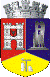 ROMÂNIAJUDEŢUL CLUJCONSILIUL LOCAL AL MUNICIPIULUI DEJStr. 1 Mai nr. 2, Tel.: 0264/211790*, Fax 0264/223260, E-mail: primaria@dej.ro 